Lyžařské běžecké tratě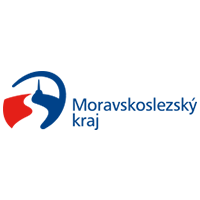 Začali jsme udržovat lyžařské běžecké tratě:Informace o udržování těchto tratí najdete na stránkách www.hornimesto.czMENU – Život v obci – Turistika a podzemí – lyžařské běžecké tratěnebo přímo na portálu:www.bilestopy.cz